COMMITTEE REPORTS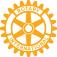 RI Conference Testimonial: Share Your Experience With UsBy Karin Gaffney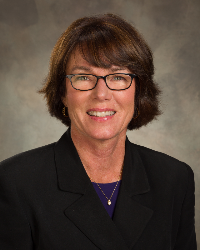 I'm looking for Rotary International Conference testimonials by members of Rotary clubs in our District to publish in this newsletter.READ MOREMembership Corner: Corporate Memberships In RotaryBy Tom Sturiale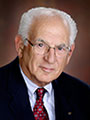 In our renewed zeal to broaden our membership, we are approaching large corporations and businesses to join our organization.READ MOREMembership Materials on Sale: Order Now!To order, click here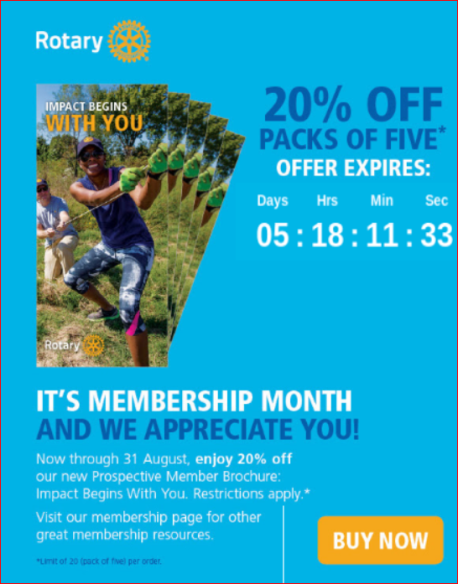 Foundation Note: Six '16-'17 Global Grant Proposals Under Review By Grants SubcommitteeBy Sanjay Deshpande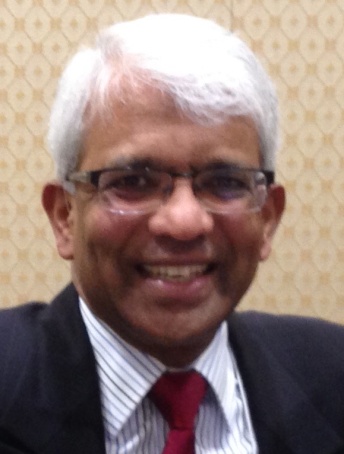 The District Grants Subcommittee under the leadership of Chair Jorge Yarzebski is taking up six Global Grant proposals for review in September for the allocation of $46,436 available in District Designated Funds for such grants in this 2016-2017 Rotary year.READ MOREPR Tips: Avoid cookie-cutter photosBy Laura Spear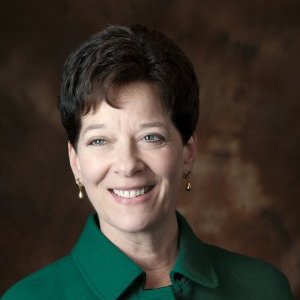 Don’t use a cookie-cutter picture of people shaking hands, standing in a row, or presenting a large check.READ MORETreasurer's Report: Message about your duesby Jack Hoell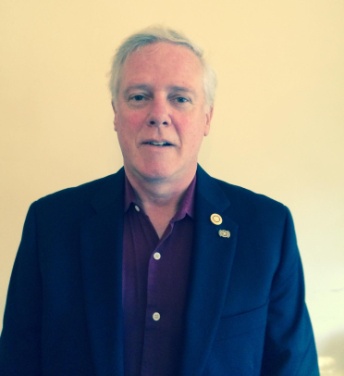 The Rotary International dues bills were e-mailed to the 51 clubs in our District on July 22 and the District dues bills were e-mailed to clubs on July 26. READ MOREDistrict Charity Fund: How Does DCF Operate?By Al Bowers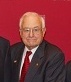 The District Charity Fund is a 501(c)3 charitable, non-profit that can be used by the Rotary clubs in District 7910. READ MOREPolioPlus Update: District Polio CommitteeBy Carl Good III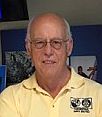 I want to let you know that the District Polio Committee been very active. Our committee now includes Chris Spear, Pam Anastasi, Phil Sandler and Amanda Graves.READ MORECommunications Link: Seeking club photo, video albumsBy Steve Jones-D'Agostino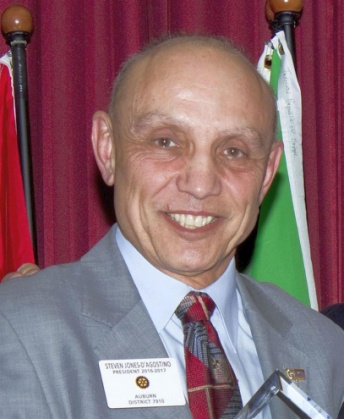 Does your District committee or Club have Rotary-related photo and/or video albums that you'd like to share with other Rotarians?READ MOREBandey-Hefler Prepares For Trip To England: The Plane Leaves in Just 14 Days!By Victor Tom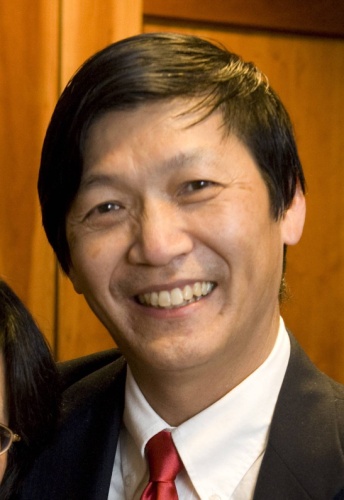 Our travelers are anxiously awaiting their two-week trip to England that begins on September 19.READ MORESUBMIT CONTENT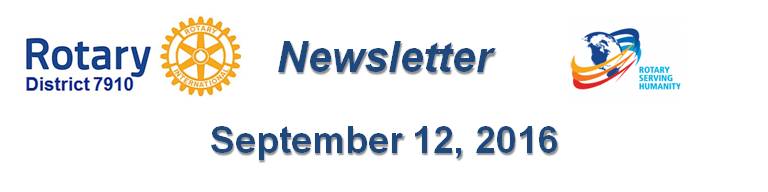 To submit content for consideration for the Monday, September 12 issue of Rotary District 7910 Newsletter, please e-mail it to Immediate Past District Governor and Newsletter Editor Jim Fusco at jim.fusco2@gmail.com. The submission deadline for that issue is Friday, September 9. All text must be in Word format. All images must be in either JPEG or PDF format. Please identify the people, left to right, who are shown in your photos, including their first and last name as well as their club or other title.paST ISSUESTo view past issues of the weekly Rotary District 7910 Newsletter, click here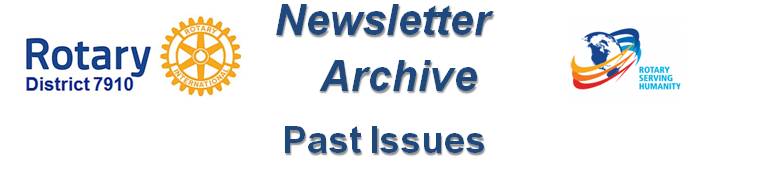 district 7910 oNLINEVisit our website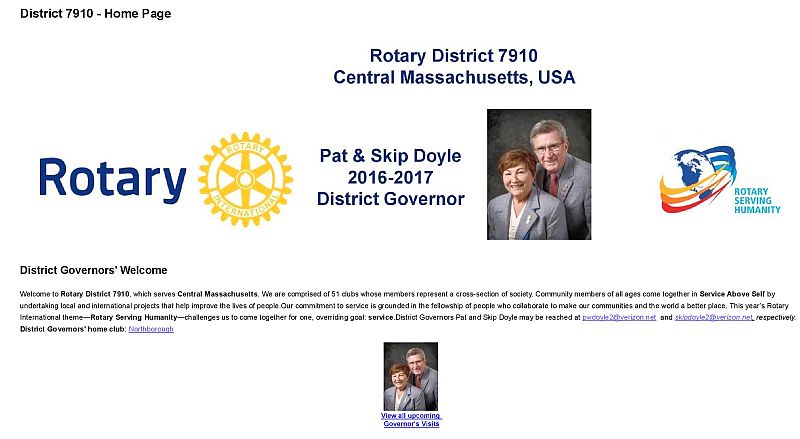 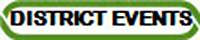 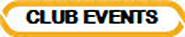 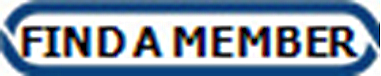 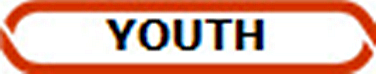 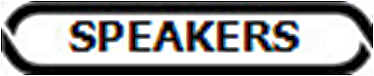 'Like' and share us on Facebook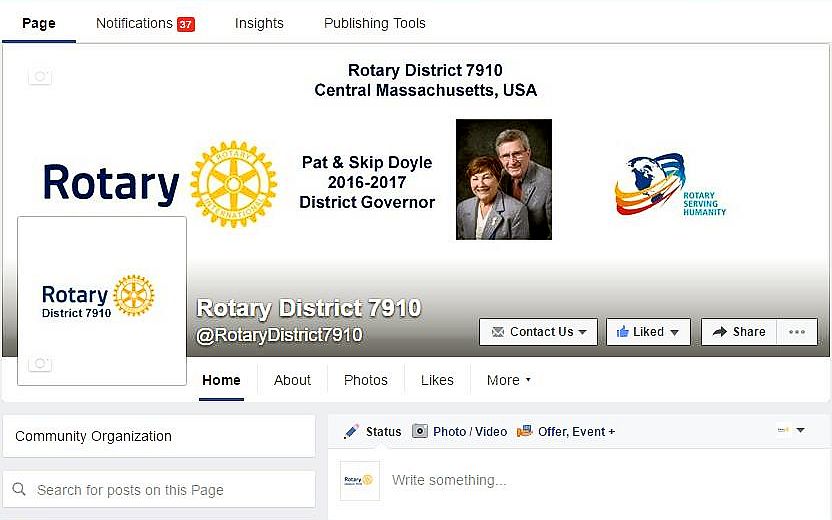 Watch our videos on YouTube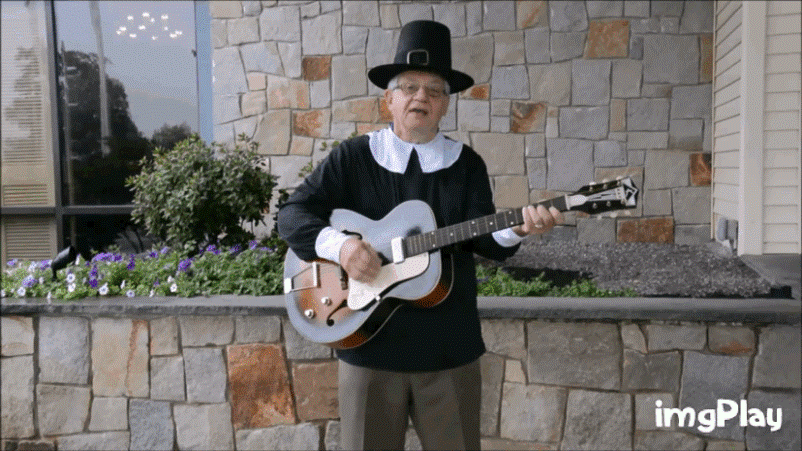 View our photos on Google Photos (since May 2015) and ClubRunner (before May 2015)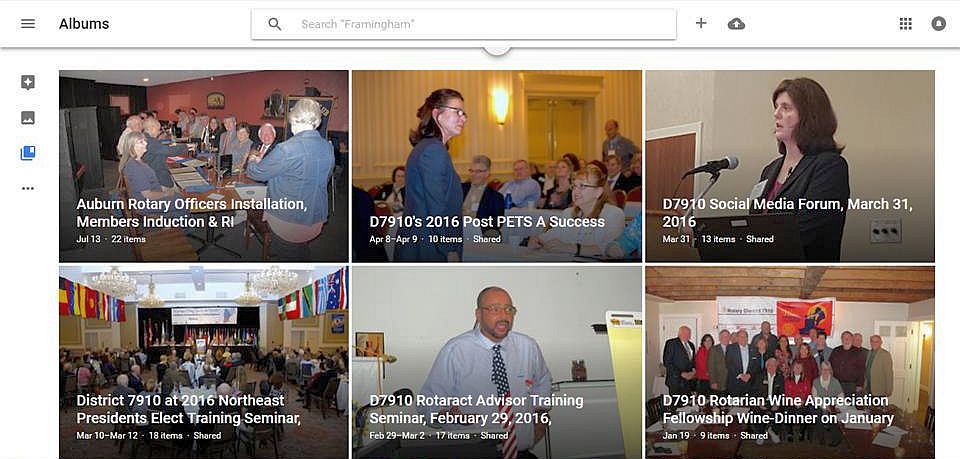 CONTACT US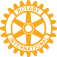 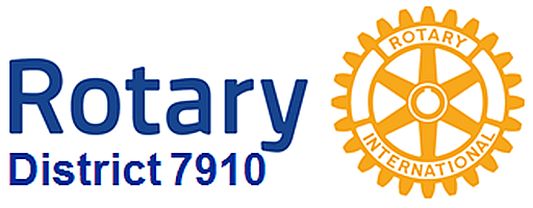 Immediate Past District Governor and Newsletter Editor Jim Fusco​jim.fusco2@gmail.comDistrict Webmaster Steve Jones-D'Agostino​srdagostino@icloud.com© Copyright 2016-2017 - Rotary District 7910, Central Massachusetts, USA